О проведении тематической «горячей линии» по вопросам качества и безопасности детских товаров и школьных принадлежностейВ преддверии Дня знаний с 19 августа по 02 сентября 2019 года Управлением Роспотребнадзора по Кемеровской области, ФБУЗ «Центр гигиены и эпидемиологии в Кемеровской области», Консультационным центром и пунктами для потребителей при ФБУЗ «Центр гигиены и эпидемиологии в Кемеровской области» проводится тематическое консультирование граждан по вопросам качества и безопасности детских товаров и школьных принадлежностей.Получить консультативную помощь по вопросам качества и безопасности детских товаров и школьных принадлежностей можно в Управлении Роспотребнадзора по Кемеровской области по телефонам «горячей линии»:    8-800-700-0309, 34-88-19, 36-78-50, 36-65-17, 36-64-88,  36-29-89 ежедневно по будням с 08.00 час. до 12.30 час. и с 13.15 час. до 17.15 час. (в пятницу до 14.45 час.);в территориальных отделах Управления Роспотребнадзора по Кемеровской области по телефонам:- 8 (384-2) 64-14-07 (территориальный отдел в г. Кемерово),- 8 (384-3) 45-34-24 (территориальный отдел в г. Новокузнецке и Новокузнецком районе),- 8 (384-52) 6-52-67 (территориальный отдел в г. Белово и Беловском районе),- 8 (384-53) 5-14-91 (территориальный отдел в г. Анжеро-Судженске, Ижморском и Яйском районах), - 8 (384-6) 69-80-24 (территориальный отдел в г. Киселёвске,                       г. Прокопьевске и Прокопьевском районе),- 8 (384-56) 3-15-11 (территориальный отдел в г. Ленинск-Кузнецком,         г. Полысаево и Ленинск-Кузнецком районе),- 8 (384-2) 64-56-07 (территориальный отдел в г. Березовском, г. Топки, Кемеровском и Топкинском районах),- 8 (384-63) 5-51-72 (территориальный отдел в г. Гурьевске, г. Салаире, Гурьевском районе),- 8 (384-43) 5-62-72 (территориальный отдел в г. Мариинске, Мариинском, Тисульском, Тяжинском и Чебулинском районах), 8 (384-75) 6-03-45 (территориальный отдел в г. Междуреченске,                г. Мыски и Междуреченском районе),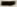 - 8 (384-71) 5-35-13 (территориальный отдел в г. Осинники и г. Калтане),- 8 (384-73) 3-00-53 (территориальный отдел в г. Таштаголе и Таштагольском районе),- 8 (384-51) 4-03-00 (территориальный отдел в г. Юрге и Юргинском районе),- 8 (384-55) 2-57-70 (территориальный отдел в г. Тайге и Яшкинском районе), - 8 (384-42) 7-41-42 (территориальный отдел в Крапивинском и Промышленновском районах);По телефону единого консультационного центра Роспотребпадзора:         8-800-555-49-43в ФБУЗ «Центр гигиены и эпидемиологии в Кемеровской области» по телефонам «горячей линии»: 64-11-40, 64-20-53 ежедневно по будням с 08.00 час. до час. и с 12.30 час. до 16.50 час. (в пятницу до 14.30 час.);в консультационном центре и пунктах для потребителей при               ФБУЗ «Центр гигиены и эпидемиологии в Кемеровской области» ежедневно по будням с 08.00 час. до 12.00 час. и с 12.30 час. до 17.00 час. (в пятницу до 14.30 час.) по следующим адресам и телефонам: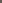 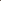 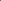 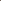 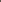 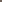 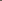 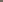 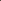 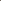 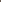 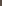 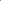 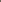 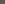 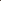 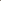 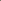 г. Кемерово, ул. Авроры, 12, тел.: (83842) 64-67-81; 64-67-82;                      8-951-581-3279;г. Новокузнецк, ул. Обнорского, 76, тел.: (83843) 37-38-25, 36-86-89;г. Анжеро-Судженск, ул. Менделеева, 71, тел.: (838453) 5-13-57, 5-16-03;г. Белово, ул. Чкалова, 2, тел.: (838452) 6-18-45, 6-16-59;г. Гурьевск, ул. Коммунистическая, 14a, тел.: (838463) 5-66-79, 5-55-98;г. Мариинск, 1-й Микрорайон, 5 а, пом. 3, тел.: (838443) 5-62-47, 5-79-85;г. Междуреченск, ул. Вокзальная, 14, тел.: (838475) 3-29-33;г. Мыски, ул. Рембазовская, 4, тел.: (838474) 2-20-90;г. Прокопьевск, ул. Подольская, 19, тел.: (83846) 69-85-58, 69-82-88.